Persepolis Calendar – 2018-19We will have at least 20 minutes in-class reading time every day. If this is not enough time to read all of the text in class please talk with Ms. Gilpin about reading outside of class. In-Class Work [Process]: We will have a variety of small activities and assignments done in class to help us process this novel, including a comic strip to practice graphic terminology. This also includes “practice seminars” leading to your culminating seminar. You will be given credit based on your participation.Journals [Participation]: As always. Text Analysis [Writing]: You will create a Graphic Analysis poster analyzing the graphic techniques used in Persepolis. Socratic Seminar [Culminating]: You will demonstrate your comprehension and depth of knowledge on this novel through a student-led discussion.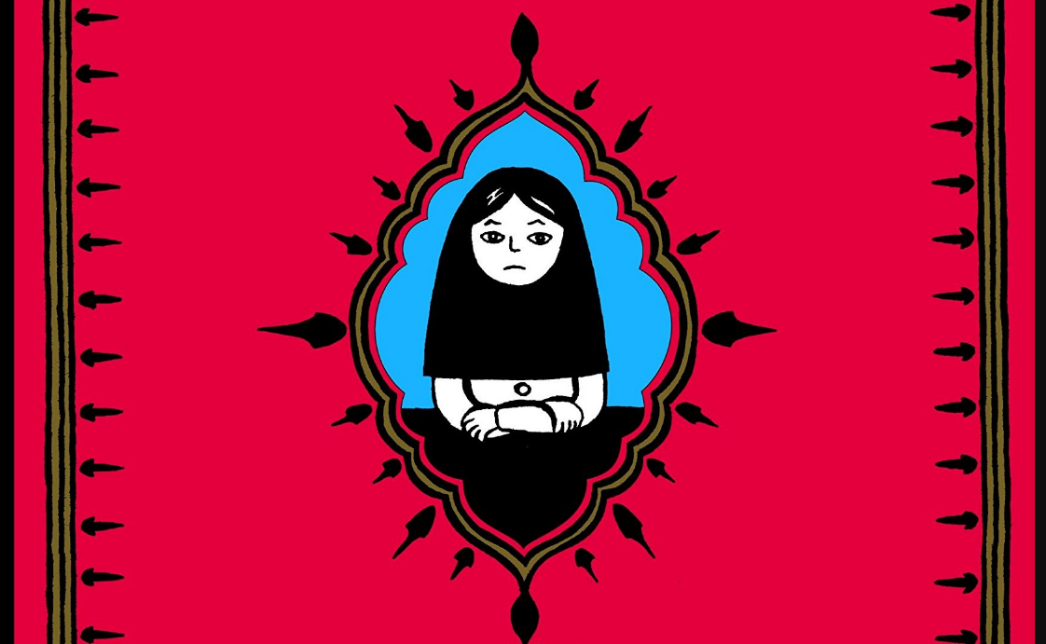 Week 16BreakBreak16.316.416.5Jan 2-4BMU Essay dueGraphic Terminology lectureComic Strip AssignmentWeek 17 17.117.217.317.417.5Jan 7-11Iran lectureCh 1-2Ch 3-5Ch 6-9Ch 10-13Assign Graphic AnalysisWeek 18 18.118.218.318.418.5Jan 14-18Ch 14-16Socratic Seminar PracticeCh 17-19Work Time Socratic Seminar Socratic Seminar(MLK Assembly)Week 19 19.119.219.319.419.5Jan 21-25Dr. MLK Jr DayGraphic Analysis DueFinals ReviewPeriod 5/6 Finals(Silent study time in 3/4th period)Period 3/4 FinalsPeriod 1/2 Finals